§2513.  Notice requiredEvery plaintiff seeking damages under this Act must give written notice to all defendants within 180 days of the date of the server's conduct creating liability under this Act.  The notice must specify the time, place and circumstances of the server's conduct creating liability under this Act and the time, place and circumstances of any resulting damages.  No error or omission in the notice voids the effect of the notice, if otherwise valid, unless the error or omission is substantially material.  Failure to give written notice within the time specified is grounds for dismissal of a claim, unless the plaintiff provides written notice within the limits of section 2514 and shows good cause why notice could not have reasonably been filed within the 180-day limit.  For purposes of this section, "good cause" includes but is not limited to the inability of the plaintiff to obtain investigative records from a law enforcement officer or law enforcement agency.  [PL 2017, c. 77, §1 (AMD).]SECTION HISTORYPL 1987, c. 45, §A4 (NEW). PL 2017, c. 77, §1 (AMD). The State of Maine claims a copyright in its codified statutes. If you intend to republish this material, we require that you include the following disclaimer in your publication:All copyrights and other rights to statutory text are reserved by the State of Maine. The text included in this publication reflects changes made through the First Regular and First Special Session of the 131st Maine Legislature and is current through November 1, 2023
                    . The text is subject to change without notice. It is a version that has not been officially certified by the Secretary of State. Refer to the Maine Revised Statutes Annotated and supplements for certified text.
                The Office of the Revisor of Statutes also requests that you send us one copy of any statutory publication you may produce. Our goal is not to restrict publishing activity, but to keep track of who is publishing what, to identify any needless duplication and to preserve the State's copyright rights.PLEASE NOTE: The Revisor's Office cannot perform research for or provide legal advice or interpretation of Maine law to the public. If you need legal assistance, please contact a qualified attorney.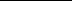 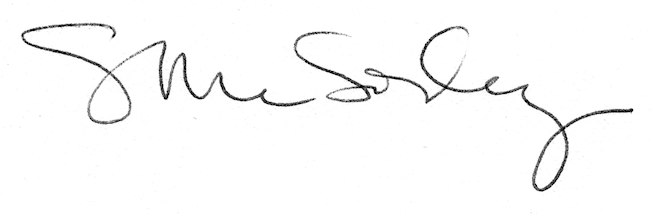 